SITE OVERVIEW: Yellow site – minor constraintsSITE OVERVIEW: Yellow site – minor constraintsTown  Torquay Town  Torquay Site  Hatfield House, Hatfield CrossSite  Hatfield House, Hatfield CrossHELAA Reference no.21T069DE/2018/0070Customer Reference no.Source of Site (call for sites, Local Plan allocation etc.).  Pre-appCurrent useSite of Care home and Registered Provider’s Offices (Westcountry).  Site now demolished.  Site descriptionsVacant site, former Westcountry Offices and associated sheltered units. Site history suggests Class C2 (care home)Total site area (ha)0.63 ha Gross site area (ha)Approx. yieldAs per pre-app 50 units - 19 net 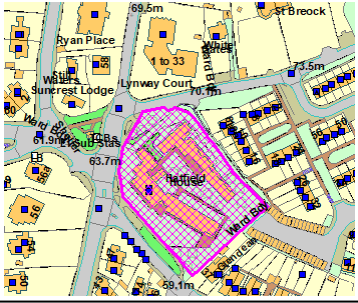 SUITABILITY ASSESSMENT: STAGE ASUITABILITY ASSESSMENT: STAGE AStrategic potential: 50+ dwellingsStrategic potential: 50+ dwellingsHousing?Yes Employment?Offices as part of mixed use development. Other Use?Biodiversity- Within SAC/SSSINoFlood Zone 3bNoOther NPPF Showstoppers (not policy constraints)NoConclusionBrownfield redevelopment of existing residential site. SUITABILITY ASSESSMENT: STAGE B SUITABILITY ASSESSMENT: STAGE B AccessExisting accesses on Hatfield Road and Bronshill Road.  Flood risk, water quality and drainageFlood risk zone 1. Heritage and Archaeology (including distance from assets). Not significant. Adjacent Upton CA is on the W side of St Marychurch Road.InfrastructureUrban brownfield site LandscapeNot significant EcologyNot significant Safety related constraintsNot significant Soils  (Agricultural Land classification) and contaminationNot agricultural Local Plan Community Investment Area Neighbourhood Plan No specific proposalsd – TH5 – Sustainable later life homes, TH8 may be relevant in relation to height.  Development progress (where relevant)DE/2018/0070 Redevelopment of 21 apartments and office building with 50 affordable dwellings and associated access and parking. ZP/01/10/20192006/0331 Formation of additional office .OtherHELAA Panel Summary Site potential50 aparments minus 31 = 19 net new  AVAILABILITY ASSESSMENT The site promoter(s) has confirmed that the site will be available for development within:AVAILABILITY ASSESSMENT The site promoter(s) has confirmed that the site will be available for development within:The next 5 yearsA 6-10 year period19 (net)  An 11-15 year periodLater than 15 years